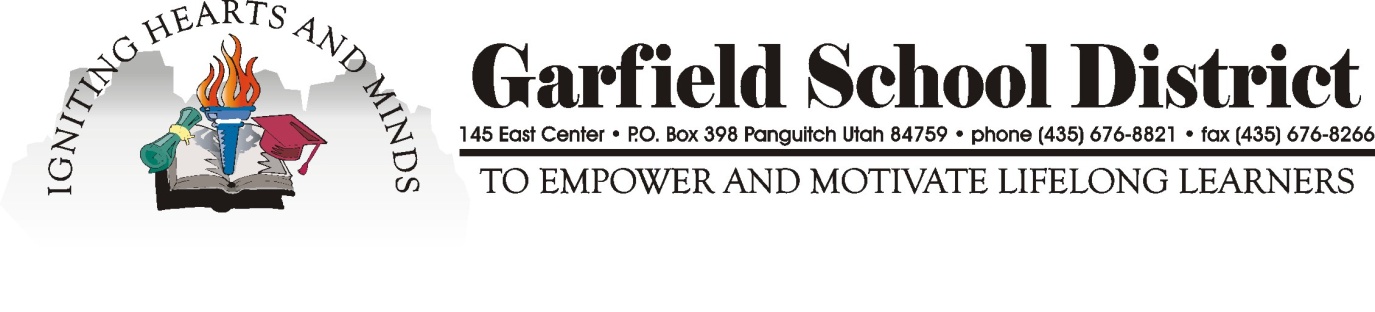 CTE SKILLED & TECH/AGRICULTURE SCIENCE TEACHER AT BRYCE VALLEY HIGH SCHOOLPOSITION ANNOUNCEMENT: 	Garfield County School District is hiring a full-time teaching position for teachers certified in CTE Skilled & Tech/ Agriculture Science at Bryce Valley High School for the 2020-2021 school year.SALARY:  	Step & Lane will be determined based on the 2020-2021 Garfield County School District Certified Salary Schedule and applicable teaching experience. This position includes retirement; health/life insurance & personal/sick employee leave.QUALIFICATIONS: 	The successful candidate must have or be capable of obtaining a Utah teaching license & needed endorsements within the time frame set by the board of education. All applicants must be fingerprinted and satisfactorily pass an employment background check. APPLICATION: 	Interested individuals should submit a Garfield County School District Certified application, resume, three current letters of recommendation, and transcripts.    Please direct questions to Principal Jeff Brinkerhoff, jeff.brinkerhoff@garfk12.org or (435-679-8835), and mail application packets to:Bryce Valley High School P.O. Box 70Tropic, UT  84776Online application available: 	www.garfk12.orgApplications will be screened and the most qualified candidates will be granted interviews.DEADLINE: 				Closing date is Friday, March 27, 2020 at 12:00 p.m.Garfield County School District is an equal opportunity employer.Garfield County School District reserves the right to accept or reject any or all applications.